ContentsForewordThis Technical Report has been produced by the 3rd Generation Partnership Project (3GPP).The contents of the present document are subject to continuing work within the TSG and may change following formal TSG approval. Should the TSG modify the contents of the present document, it will be re-released by the TSG with an identifying change of release date and an increase in version number as follows:Version x.y.zwhere:x	the first digit:1	presented to TSG for information;2	presented to TSG for approval;3	or greater indicates TSG approved document under change control.y	the second digit is incremented for all changes of substance, i.e. technical enhancements, corrections, updates, etc.z	the third digit is incremented when editorial only changes have been incorporated in the document.In the present document, modal verbs have the following meanings:shall		indicates a mandatory requirement to do somethingshall not	indicates an interdiction (prohibition) to do somethingThe constructions "shall" and "shall not" are confined to the context of normative provisions, and do not appear in Technical Reports.The constructions "must" and "must not" are not used as substitutes for "shall" and "shall not". Their use is avoided insofar as possible, and they are not used in a normative context except in a direct citation from an external, referenced, non-3GPP document, or so as to maintain continuity of style when extending or modifying the provisions of such a referenced document.should		indicates a recommendation to do somethingshould not	indicates a recommendation not to do somethingmay		indicates permission to do somethingneed not	indicates permission not to do somethingThe construction "may not" is ambiguous and is not used in normative elements. The unambiguous constructions "might not" or "shall not" are used instead, depending upon the meaning intended.can		indicates that something is possiblecannot		indicates that something is impossibleThe constructions "can" and "cannot" are not substitutes for "may" and "need not".will		indicates that something is certain or expected to happen as a result of action taken by an agency the behaviour of which is outside the scope of the present documentwill not		indicates that something is certain or expected not to happen as a result of action taken by an agency the behaviour of which is outside the scope of the present documentmight	indicates a likelihood that something will happen as a result of action taken by some agency the behaviour of which is outside the scope of the present documentmight not	indicates a likelihood that something will not happen as a result of action taken by some agency the behaviour of which is outside the scope of the present documentIn addition:is	(or any other verb in the indicative mood) indicates a statement of factis not	(or any other negative verb in the indicative mood) indicates a statement of factThe constructions "is" and "is not" do not indicate requirements.IntroductionThis clause is optional. If it exists, it shall be the second unnumbered clause.1	ScopeThe present document studies the security impact of time sensitive communication aspects in Industrial IoT based on FS_IIoT study in TR 23.700-20 [4] and the architecture described in 3GPP TS 23.501 [3].2	ReferencesThe following documents contain provisions which, through reference in this text, constitute provisions of the present document.-	References are either specific (identified by date of publication, edition number, version number, etc.) or non-specific.-	For a specific reference, subsequent revisions do not apply.-	For a non-specific reference, the latest version applies. In the case of a reference to a 3GPP document (including a GSM document), a non-specific reference implicitly refers to the latest version of that document in the same Release as the present document.[1]	3GPP TR 21.905: "Vocabulary for 3GPP Specifications".[2]	3GPP TS 33.501 "Security architecture and procedures for 5G System".[3]	3GPP TS 23.501 "System architecture for the 5G System (5GS)".[4]	3GPP TR 23.700-20 "Study on enhanced support of Industrial Internet of Things (IIoT) in the 5G System (5GS)".[5]	IEEE 802.1Qcc "IEEE Standard for Local and Metropolitan Area Networks--Bridges and Bridged Networks -- Amendment 31: Stream Reservation Protocol (SRP) Enhancements and Performance Improvements".[6]	IEEE 1588-2008 "IEEE Standard for a Precision Clock Synchronization Protocol for Networked Measurement and Control Systems".[7]	RFC 7384 "Security Requirements of Time Protocols in Packet Switched Networks".3	Definitions of terms, symbols and abbreviationsThis clause and its three subclauses are mandatory. The contents shall be shown as "void" if the TS/TR does not define any terms, symbols, or abbreviations.3.1	TermsFor the purposes of the present document, the terms given in 3GPP TR 21.905 [1] and the following apply. A term defined in the present document takes precedence over the definition of the same term, if any, in 3GPP TR 21.905 [1].example: text used to clarify abstract rules by applying them literally.3.2	SymbolsFor the purposes of the present document, the following symbols apply:<symbol>	<Explanation>3.3	AbbreviationsFor the purposes of the present document, the abbreviations given in 3GPP TR 21.905 [1] and the following apply. An abbreviation defined in the present document takes precedence over the definition of the same abbreviation, if any, in 3GPP TR 21.905 [1].5G				Fifth Generation5GS				Fifth Generation SystemARP				Address Resolution Protocol BMCA				Best Master Clock AlgorithmCNC				Centralized Network ConfigurationCP				Control PlaneCUC				Centralized User ConfigurationDS-TT				Device Side TranslatorDoS				Denial of ServicegPTP				generalized Precision Time ProtocolIIoT				Industrial Internet of ThingsIP				Internet ProtocolKI				Key IssueLn				Layer nMAC				Media Access ControlNW-TT				Network Side TranslatorPTP				Precision Time ProtocolTSC				Time Sensitive CommunicationRel				ReleaseUE				User EquipmentTSN				Time Sensitive NetworkingTSN AF				TSN Application FunctionUPF				User Plane FunctionUP				User Plane4	Architectural considerations4.1	Rel-16 reference architectureThe 5G TSC service is described in 3GPP TS 23.501 [3]. It allows the 5G System to be integrated transparently as a bridge in an IEEE TSN network [5], where the 5GS system acts as one or more TSN Bridges of a TSN network with DS-TT and NW-TT introduced in Rel-16 to transparently process and transfer UP TSN messages. TSN AF is used to configure the 5GS on CP via a CNC. Only the fully centralized model is supported in Rel-16. gPTP is used for time synchronization. In Rel-16, only downlink time synchronization has been addressed, with the GM clock being always on the NW-TT/UPF side.The security for the TSC service is addressed in 3GPP TS 33.501 [2] Annex L.4.2	Rel-17 enhancements for time synchronizationTR 23.700-20 [4] is studying several enhancements in Rel-17 for the centralized model:- PTP support, a time-synch protocol based on IP- Support for uplink time synchronization for gPTP and PTP- Support for multiple TSN clock domains UE-to-UE communication - Exposure of TSC capabilities of the 5GS using the NEF framework 5	Key issues5.1 	Key issue#1: Security for time synchronization messages5.1.1  	Key issue details Time synchronisation is essential for the 5GS providing the TSC service. The time synchronisation mechanisms for the 5GS as IEEE bridge in TSN are shown in the figure of clause 5.27 in 3GPP TS 23.501 [3]. The time synchronisation messages (i.e., PTP or gPTP messages) are used for establishing a common time. They are transmitted in the 5GS user plane between the ingress and egress boundaries involving the DS-TT, the UE, the gNB, the UPF and the NW-TT. The main difference between the UL and DL time synchronisation is that in case of the UL time synchronisation, the messages can be - either processed and forwarded to a TSN end station or another TSN bridge via NW-TT on network side, or - processed and forwarded via DS-TTs on the UE sideFor delivery of time synchronisation messages, the UPF will forward the UL time synchronisation messages transparently via DS-TT. The DS-TT in the other UE can exactly perform the operations as defined in 3GPP TS 23.501, clause 5.27.1.2.2 [3].Note, time synchronisation messages are not protected by default in TSN systems. Thus, time synchronisation messages need to be protected in UL and DL, when transferred over a 5GS bridge. 5.1.2  	Security threatsThe intrinsic timing aspects that a 5GS Bridge as a TSN Bridge need to support may provide ground for vulnerabilities like:  - 	Blocking the deterministic transmission with strict latencies boundaries. - 	Manipulation of the clock synchronization between NW elements (Master/Slave) and with global time reference (Grand Master). - 	Manipulation of Time aware Scheduling and traffic shaping.- 	Manipulation to the selection of communication paths and reservation of bandwidth and time slots5.1.3	Potential security requirementsThe transfer of time synchronization message shall be integrity and replay protected.The sender and recipient of time synchronisation messages shall be mutually authenticated.5.2	Key issue #2: Multiple TSN working domains 5.2.1	Key issue details 3GPP Rel-16 includes support for multiple TSN working domains. Time synchronization messages are received at DS-TT or NW-TT ports. DS-TT and NW-TT are required to determine to which working domain an incoming or outgoing communication belongs to. The messages are addressed to certain TSN working domains. The parameter indicating the TSN working domain is the domainNumber parameter as described in more details in 3GPP TS 23.501 [3], clause 5.27.1.3. For downlink Time Sync, multiple gPTP messages are sent transparently in the UP to the UE/DS-TT for all cases of Time Domains identified by the IE 'domainNumber'. This allows any integrity and replay protected TSN bridge to transfer time synchronisation messages to another TSN bridge. This KI is to further study how to protect the 5GS acting as a TSN bridge being accessed by an unauthorized TSN bridge. I.e., a compromised TSN node may send a tampered domainNumber to access other than the intended TSN working domains.5.2.2	ThreatsA compromised TSN node (e.g. a non-5GS bridge) may send a tampered domainNumber to access other domains than the intended TSN working domains of i.e. the 5GS bridge. TSN domains not verifying the domainNumber parameter by any means may be vulnerable to spoofing attacks, where a malicious node may send a tampered domainNumber parameter to access another than the intended TSN working domain.Spoofing attacks may lead to unauthorized access to the (g)PTP communication within a TSN working domain. This attack may be the initial attack vector for further exploitation, such as rogue master clock attacks and (g)PTP message spoofing.The impact of this attack may be DoS, accuracy degradation and false times being synchronized.5.2.3	Potential security requirements TBD5.3	Key Issue #3: Protection of UE-UE TSC communication5.3.1	Key issue details KI#2 from TR 23.700-20 [4] aims to address UE-UE TSC communication if the network determines that the two UE(s) (including two DS-TT(s) within the same UE) are served by the same UPF. In the candidate solutions, one or more SMFs are used to handle the UE-UE communication. The security protection for the two legs may be determined by the same or different SMFs. Editor's Note: FFS if security consistency between two legs is needed.Editor's Note: This KI requires an update of the SID scope.Figure 5.3.1: UE-UE TSC communicationNOTE: In the above figure, the two UEs can be served by a single NG-AN node or two different NG-AN nodes.5.3.2	Security threatsIf the security protection for the one leg or two legs lacks confidentiality, integrity and replay protection, it will be possible for an attacker to eavesdrop, modify data and replay packets. UE-UE TSC communication is vulnerable to several attacks. For example: -	Spoofing: A malicious node may attempt to deceive a receiver by sending fake messages. These spoofed messages may lead the receiver to perform the unexpected actions.-	Replay attack: an attacker eavesdrops on the UE-UE TSC communication, intercepts it, and then fraudulently delays or resends it to misdirect the receiving UE.-	DoS attacks: an attacker may spoof UE through modifying data to prevent (g)PTP communication (DoS). 5.3.3	Potential security requirementsTBD5.4	Key Issue #4: Protection of AF-NEF interface for TSN bridge mode5.4.1	Key issue details SA2 has concluded upon solution #7 and solution #9 in TR 23.700-20 [4].In Rel. 17, the AF supporting non-TSN services is not trusted and interface with NEF. The AF could be a 3rd party AF.The following procedure is used to expose 5GS information to aid the AF in formulating a request for Time Synchronization in 5GS. Figure 5.x.1: Time Synchronization capability exposure towards AFThe AF requests Time Synchronization service via External Parameter Provisioning, supplying the NEF with requirements for one or more time synchronization methods, and parameters. 5.4.2	Security threatsIn case the interface between the AF and the NEF lacks confidentiality, integrity and replay protection then it will be possible for an attacker to eavesdrop, alter data unnoticed and replay packets.If the AF and the NEF do not mutually authenticate, an attacker could either impersonate the AF towards the NEF or the NEF towards the AF.5.4.3	Potential security requirementsThe AF-NEF interface shall support confidentiality, integrity, and replay protection.The AF and the NEF shall mutually authenticate each other for secure communication.6	Solutions6.1 	Solution#1: Protection on time synchronization messages in TSN bridge mode6.1.1  	IntroductionThis solution addresses key issue#1: Security for time synchronization messages.As specified in TR 23.700-20, UL TSN Time Synchronization will be distributed to the TSN end stations attached to 5GS (i.e. NW-TTs) and attached to the other UEs (i.e. DS-TTs), TSN GM(s) attached to the device will generate the UL gPTP messages and then DS-TT can perform exactly the same operations for the received DL gPTP messages as NW-TT performs for the DL gPTP messages defined in clause 5.27.1.2.2 of TS 23.501 [3]. Then, the modified UL gPTP messages will be further forwarded via the user-plane established between the devices (i.e. UE) which has TSN GM(s) attach to and the target UPFs.After the NW-TT receives the modified gPTP messages for the case where delivery to end stations behind the 5G system (NW-TT) is required, the NW-TT can perform exactly the same operations as DS-TT performs for the received DL gPTP messages defined in clause 5.27.1.2.2 of TS 23.501 [3]. Finally, NW-TT can forward to the UL gPTP messages to the TSN end stations.For delivery of gPTP messages to TSN end stations behind other UEs, the UPF will forward the UL gPTP messages transparently to other devices. The DS-TT in the other UE can perform exactly the same operations as defined in clause 5.27.1.2.2 of TS 23.501 [3]6.1.2  	Solution details Uplink time synchronisation use case: For synchronizing TSN end stations behind the 5G System (NW-TT) with the TSN GM clock in the network attached to the device, the following entities are part of the communication: UE, SMF, PCF, TSN-AF and UPF with Ingress TT being DS-TT and Egress TT being NW-TT.In this situation, one PDU session from DS-TT (in the UE) to NW-TT (in the UPF) need to be established. The SMF provides gNB with the UP security policy to be applied for the transfer of the time synchronization messages from DS-TT to the gNB. The SMF sets the UP security policy for UP encryption and/or UP integrity protection in order to protect these messages. The security policy should be set to "required" taking the security requirements provided by the IEEE TSN system into account. Two cases to be considered: If the IEEE TSN system is already applying encryption and integrity protection, double protection can be avoided. If the IEEE TSN system has indicated that no protection is necessary for time synchronization, effort for additional protection can be avoided.Downlink time synchronisation use case:For synchronizing TSN end stations behind the 5G System (DS-TT) with the TSN GM clock in the network attached to the UPF (NW-TT), the following entities are part of the communication: UE, SMF, PCF, TSN-AF and UPF with Egress TT being DS-TT and Ingress TT being NW-TT.In this situation, one PDU session from NW-TT (in the UPF) to DS-TT (in the UE) need to be established. The SMF provides gNB with the UP security policy to be applied for the transfer of the time synchronization messages from gNB to DS-TT. The SMF sets the UP security policy for UP encryption and/or UP integrity protection in order to protect these messages. The security policy should be set to "required" taking the security requirements provided by the IEEE TSN system into account. Two cases to be considered: If the IEEE TSN system is already applying encryption and integrity protection, double protection can be avoided. If the IEEE TSN system has indicated that no protection is necessary for time synchronization, effort for additional protection can be avoided.UE-UE time synchronization use case:For synchronizing, TSN end stations communicate with DS-TTs in the 5G System whereas Ingress TT being DS-TT of UE1 and Egress TT being DS-TT of the UE2. The TSN GM clock is attached to the DS-TT in UE1. In some cases, UE1 and UE2 refer to the same UE. In this situation, two PDU sessions are needed. One is between DS-TT (in the UE1) and UPF, the other one is between the UPF and the other DS-TT (in the UE2). For each of the PDU sessions, the SMF (may be different for each PDU session) sets the UP security policy for encryption and/or integrity protection in order to protect the time synchronization messages. The security policy should be set to "required" taking the security requirements provided by the IEEE TSN system into account. Two cases to be considered: If the IEEE TSN system is already applying encryption and integrity protection, double protection can be avoided. If the IEEE TSN system has indicated that no protection is necessary for time synchronization, effort for additional protection can be avoided.6.1.3  	EvaluationTBD6.2	Solution #2: Security solution for protection of AF-NEF interface for TSN bridge mode 6.2.1	IntroductionThis security solution is related to the key issue #4: "Protection of AF-NEF interface", concerning protection of the interface utilized by the procedures for Time Synchronization capability exposure towards the AF.The interface between the NEF and the Application Function (AF) used for Time Synchronization capability exposure towards AF, needs to be properly secured by providing confidentiality, integrity and replay protection.Editor’s note: It’s FFS whether the information exposed by the 3GPP network via NEF to the AF contradicts the security requirements in clause 5.9.2.3  in TS 33.501 [2].6.2.2	Solution detailsThis solution proposes to reuse the security solution based on TLS defined in clause 12 in TS 33.501 [2].6.2.3	EvaluationThe proposed solution fulfils the potential security requirements given in the related key issue.6.	Solution #: 6..1	Introduction 6..2	Solution details6.A.3	Evaluation7	ConclusionsTBDAnnex <X> (informative):
Change history3GPP TR 33.851 V0..0 (2020-1)3GPP TR 33.851 V0..0 (2020-1)Technical Report
Technical Report
3rd Generation Partnership Project;Technical Specification Group Services and System Aspects;Study on security for enhanced support of Industrial Internet of Things (IIoT); (Release 17)3rd Generation Partnership Project;Technical Specification Group Services and System Aspects;Study on security for enhanced support of Industrial Internet of Things (IIoT); (Release 17)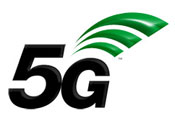 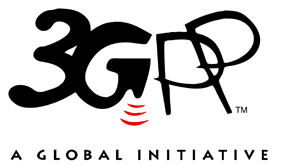 The present document has been developed within the 3rd Generation Partnership Project (3GPP TM) and may be further elaborated for the purposes of 3GPP.
The present document has not been subject to any approval process by the 3GPP Organizational Partners and shall not be implemented.
This Specification is provided for future development work within 3GPP only. The Organizational Partners accept no liability for any use of this Specification.
Specifications and Reports for implementation of the 3GPP TM system should be obtained via the 3GPP Organizational Partners' Publications Offices.The present document has been developed within the 3rd Generation Partnership Project (3GPP TM) and may be further elaborated for the purposes of 3GPP.
The present document has not been subject to any approval process by the 3GPP Organizational Partners and shall not be implemented.
This Specification is provided for future development work within 3GPP only. The Organizational Partners accept no liability for any use of this Specification.
Specifications and Reports for implementation of the 3GPP TM system should be obtained via the 3GPP Organizational Partners' Publications Offices.3GPPPostal address3GPP support office address650 Route des Lucioles - Sophia AntipolisValbonne - FRANCETel.: +33 4 92 94 42 00 Fax: +33 4 93 65 47 16Internethttp://www.3gpp.orgCopyright NotificationNo part may be reproduced except as authorized by written permission.
The copyright and the foregoing restriction extend to reproduction in all media.© 2020, 3GPP Organizational Partners (ARIB, ATIS, CCSA, ETSI, TSDSI, TTA, TTC).All rights reserved.UMTS™ is a Trade Mark of ETSI registered for the benefit of its members3GPP™ is a Trade Mark of ETSI registered for the benefit of its Members and of the 3GPP Organizational Partners
LTE™ is a Trade Mark of ETSI registered for the benefit of its Members and of the 3GPP Organizational PartnersGSM® and the GSM logo are registered and owned by the GSM AssociationChange historyChange historyChange historyChange historyChange historyChange historyChange historyChange historyDateMeetingTDocCRRevCatSubject/CommentNew version2020-08SA3#100-eS3-202101S3-202101: Skeleton0.0.02020-08SA3#100-e S3-202107S3-202102: Scope of studyS3-202103: ReferencesS3-201586: AbbreviationsS3-202105: Architectural considerationsS3-202106: Multiple TSN working domainsS3-202118: New key issue on security for uplink time synchronizationS3-202126: New Key Issue on protection of UE-UE communication0.1.02020-09Identical content but re-uploaded due to issues in the 3GU Portal0.1.12020-10SA3#100bis-eS3-202789S3-202739: New solution for key issue #1S3-202457: KI update - multiple working domainsS3-202694: IIOT: New key issue for protection of AF-NEF interfaceS3-202698: IIOT: New solution for protection of AF-NEF interface0.2.0